上投摩根中债1-3年国开行债券指数证券投资基金2022年第1季度报告2022年3月31日基金管理人：上投摩根基金管理有限公司基金托管人：中国建设银行股份有限公司报告送出日期：二〇二二年四月二十二日§1  重要提示基金管理人的董事会及董事保证本报告所载资料不存在虚假记载、误导性陈述或重大遗漏，并对其内容的真实性、准确性和完整性承担个别及连带责任。 基金托管人中国建设银行股份有限公司根据本基金合同规定，于2022年4月21日复核了本报告中的财务指标、净值表现和投资组合报告等内容，保证复核内容不存在虚假记载、误导性陈述或者重大遗漏。 基金管理人承诺以诚实信用、勤勉尽责的原则管理和运用基金资产，但不保证基金一定盈利。 基金的过往业绩并不代表其未来表现。投资有风险，投资者在作出投资决策前应仔细阅读本基金的招募说明书。 本报告中财务资料未经审计。本报告期自2022年1月1日起至3月31日止。§2  基金产品概况§3  主要财务指标和基金净值表现3.1 主要财务指标单位：人民币元注：本期已实现收益指基金本期利息收入、投资收益、其他收入(不含公允价值变动收益)扣除相关费用后的余额，本期利润为本期已实现收益加上本期公允价值变动收益。 上述基金业绩指标不包括持有人认购或交易基金的各项费用（例如，开放式基金的申购赎回费、红利再投资费、基金转换费等），计入费用后实际收益水平要低于所列数字。3.2 基金净值表现3.2.1本报告期基金份额净值增长率及其与同期业绩比较基准收益率的比较1、上投摩根中债1-3年国开行债券指数A：2、上投摩根中债1-3年国开行债券指数C：3.2.2　自基金合同生效以来基金累计净值增长率变动及其与同期业绩比较基准收益率变动的比较上投摩根中债1-3年国开行债券指数证券投资基金累计净值增长率与业绩比较基准收益率的历史走势对比图(2021年8月9日至2022年3月31日)1．上投摩根中债1-3年国开行债券指数A：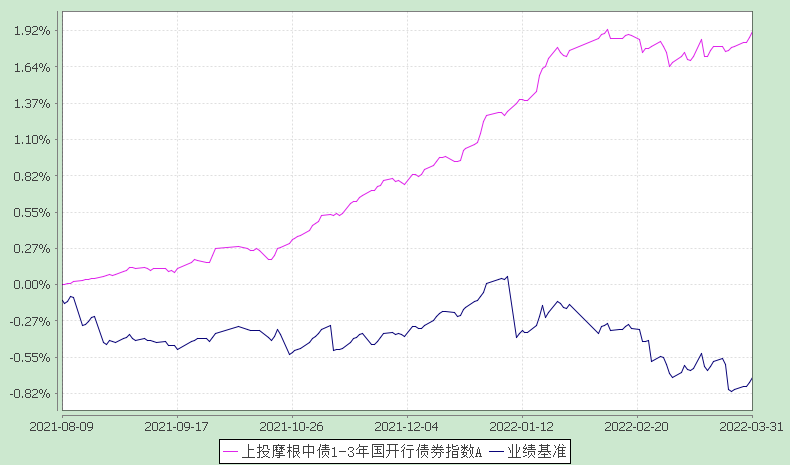 注：本基金合同生效日为2021年8月9日，截至本报告期末本基金合同生效未满一年。本基金建仓期为本基金合同生效日起 6 个月，建仓期结束时资产配置比例符合本基金基金合同规定。2．上投摩根中债1-3年国开行债券指数C：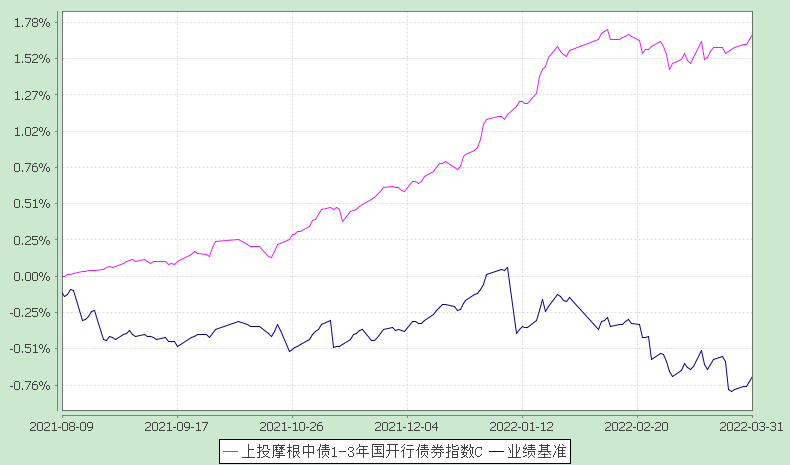 注：本基金合同生效日为2021年8月9日，截至本报告期末本基金合同生效未满一年。本基金建仓期为本基金合同生效日起 6 个月，建仓期结束时资产配置比例符合本基金基金合同规定。§4  管理人报告4.1 基金经理（或基金经理小组）简介注：1.任职日期和离任日期均指根据公司决定确定的聘任日期和解聘日期。2.任翔先生为本基金首任基金经理，其任职日期指本基金基金合同生效之日。3.证券从业的含义遵从行业协会《证券业从业人员资格管理办法》的相关规定。4.2管理人对报告期内本基金运作遵规守信情况的说明在本报告期内，基金管理人不存在损害基金份额持有人利益的行为，勤勉尽责地为基金份额持有人谋求利益。基金管理人遵守了《证券投资基金法》及其他有关法律法规、《上投摩根中债1-3年国开行债券指数证券投资基金基金合同》的规定。基金经理对个股和投资组合的比例遵循了投资决策委员会的授权限制，基金投资比例符合基金合同和法律法规的要求。4.3 公平交易专项说明4.3.1 公平交易制度的执行情况报告期内，本公司继续贯彻落实《证券投资基金管理公司公平交易制度指导意见》等相关法律法规和公司内部公平交易流程的各项要求，严格规范境内上市股票、债券的一级市场申购和二级市场交易等活动，通过系统和人工相结合的方式进行交易执行和监控分析，以确保本公司管理的不同投资组合在授权、研究分析、投资决策、交易执行、业绩评估等投资管理活动相关的环节均得到公平对待。对于交易所市场投资活动，本公司执行集中交易制度，确保不同投资组合在买卖同一证券时，按照时间优先、比例分配的原则在各投资组合间公平分配交易量；对于银行间市场投资活动，本公司通过对手库控制和交易室询价机制，严格防范对手风险并检查价格公允性；对于申购投资行为，本公司遵循价格优先、比例分配的原则，根据事前独立申报的价格和数量对交易结果进行公平分配。报告期内，通过对不同投资组合之间的收益率差异比较、对同向交易和反向交易的交易时机和交易价差监控分析，未发现整体公平交易执行出现异常的情况。4.3.2 异常交易行为的专项说明报告期内，通过对交易价格、交易时间、交易方向等的分析，未发现有可能导致不公平交易和利益输送的异常交易行为。所有投资组合参与的交易所公开竞价同日反向交易成交较少的单边交易量超过该证券当日成交量的5%的情形：无。4.4 报告期内基金的投资策略和业绩表现说明4.4.1报告期内基金投资策略和运作分析2022年第一季度，国内外经济政治形势错综复杂。国际上，俄乌冲突恶化，美国通胀压力进一步加剧，加息预期持续强化，国债收益率曲线出现倒挂。国内经济方面，1-2月经济数据超预期，1月社融数据超预期，2月社融数据低于预期，且人民币中长期贷款大幅下跌，为 2008 年以来最大跌幅。从高频数据看，3月上半月社融数据仍然偏弱。年初以来各地房地产政策均较前期有所放松，但房地产投资增速的持续性较差，1-2月融资端和土地购置费均仍持续恶化中。此外，3月份开始，国内疫情卷土重来，本土疫情波及 29 个省级地区，出现新增确诊病例的城市约 190 个。受疫情影响，3月中国制造业PMI回落至收缩区间。1-2月以来消费显著复苏的趋势也可能被打断。1-2月全国规模以上工业企业实现利润同比大幅低于前值，利润格局再次向上游集中，当前输入性通胀还可能进一步影响利润结构，抑制整体工业企业利润率。政策对经济托举力度略低于市场预期。面对经济承压的局面，3月29日召开的国务院常务会议指出，咬定目标不放松，把稳增长放在更加突出的位置。稳定经济的政策早出快出，不出不利于稳定市场预期的措施，制定应对可能遇到更大不确定性的预案。要抓紧下达剩余专项债额度。去年提前下达的额度 5 月底前发行完毕，今年下达的额度 9 月底前发行完毕。货币政策方面，第一季度，央行下调了一次MLF、OMO利率，降幅10bp，以及一次LPR 5年期利率，降幅5bp。在3月30日的一季度货币政策例会上，央行对货币政策的表述相比2021年第四季度更加积极，由 “加大跨周期调节力度，与逆周期相结合”更改为“强化跨周期和逆周期调节，加大稳健的货币政策实施力度”。第一季度银行间隔夜回购利率均值基本持平于2021年第四季度，但DR007和R007分别较上一季度均值小幅下行6bp和9bp，至2.1%和2.29%。债券市场方面，受1-2月经济数据复苏且流动性宽松的影响，国债收益率曲线在第一季度呈现扁平化并小幅下行的趋势。截至3月末，1年期以内品种下行幅度最为明显，下行约10bp；3-5年期下行约5bp；7年期小幅上行约3bp，10年期国债基本持平于2021年年末水平。国开债-国债利差除10年期利差外均呈现扩大的趋势。国开债3-7年期有明显上行，而10年期国开债收益率较2021年年底小幅下行4bp，导致10年期国开债-国债利差则缩窄。据我们分析，可能是3-7年期政策性金融债在第一季度由于赎回而导致抛售所致。展望第二季度，经济增速目标已经确定，国际地缘政治风险仍在，叠加疫情对国内经济的超预期冲击，加大政策托底箭在弦上，货币环境预计仍将宽松，体现货币政策“以我为主”，但美联储进入紧缩周期可能一定程度上仍会形成掣肘，汇率稳定将是观测指标。债券策略上计划保持整体中性久期，同时积极把握市场预期变动带来的波段交易机会。4.4.2报告期内基金的业绩表现本报告期上投摩根中债1-3年国开行债券指数A份额净值增长率为:0.62%，同期业绩比较基准收益率为:-0.71%,上投摩根中债1-3年国开行债券指数C份额净值增长率为:0.58%，同期业绩比较基准收益率为:-0.71%。4.5报告期内基金持有人数或基金资产净值预警说明无。§5  投资组合报告5.1 报告期末基金资产组合情况5.2 报告期末按行业分类的股票投资组合5.2.1积极投资按行业分类的股票投资组合本基金本报告期末未持有积极投资股票。5.2.2指数投资按行业分类的股票投资组合本基金本报告期末未持有股票。5.3期末按公允价值占基金资产净值比例大小排序的股票投资明细5.3.1期末指数投资按公允价值占基金资产净值比例大小排序的前十名股票投资明细本基金本报告期末未持有股票。5.3.2期末积极投资按公允价值占基金资产净值比例大小排序的前五名股票投资明细本基金本报告期末未持有积极投资股票。5.4 报告期末按债券品种分类的债券投资组合5.5 报告期末按公允价值占基金资产净值比例大小排序的前五名债券投资明细5.6报告期末按公允价值占基金资产净值比例大小排序的前十名资产支持证券投资明细本基金本报告期末未持有资产支持证券。5.7 报告期末按公允价值占基金资产净值比例大小排序的前五名贵金属投资明细本基金本报告期末未持有贵金属。5.8报告期末按公允价值占基金资产净值比例大小排名的前五名权证投资明细本基金本报告期末未持有权证。5.9 报告期末本基金投资的股指期货交易情况说明本基金本报告期末未持有股指期货。5.10报告期末本基金投资的国债期货交易情况说明本基金本报告期末未持有国债期货。5.11 投资组合报告附注5.11.1本基金投资的前十名证券的发行主体本期未出现被监管部门立案调查，或在报告编制日前一年内受到公开谴责、处罚的情形。5.11.2报告期内本基金投资的前十名股票中没有在基金合同规定备选股票库之外的股票。5.11.3其他资产构成本基金本报告期末无其他资产构成。5.11.4报告期末持有的处于转股期的可转换债券明细本基金本报告期末未持有处于转股期的可转换债券。5.11.5期末前十名股票中存在流通受限情况的说明5.11.5.1期末指数投资前十名股票中存在流通受限情况的说明本基金本报告期末前十名股票中不存在流通受限情况。5.11.5.2期末积极投资前五名股票中存在流通受限情况的说明本基金本报告期末前五名积极投资中不存在流通受限情况。5.11.6投资组合报告附注的其他文字描述部分因四舍五入原因,投资组合报告中分项之和与合计可能存在尾差。§6  开放式基金份额变动单位：份§7  基金管理人运用固有资金投资本基金情况7.1基金管理人持有本基金份额变动情况无。§8  影响投资者决策的其他重要信息8.1 报告期内单一投资者持有基金份额比例达到或超过20%的情况§9  备查文件目录9.1 备查文件目录(一)中国证监会准予上投摩根中债1-3年国开行债券指数证券投资基金募集注册的文件(二)上投摩根中债1-3年国开行债券指数证券投资基金基金合同(三)上投摩根中债1-3年国开行债券指数证券投资基金托管协议(四)法律意见书(五)基金管理人业务资格批件、营业执照(六)基金托管人业务资格批件、营业执照(七)上投摩根基金管理有限公司开放式基金业务规则(八)中国证监会要求的其他文件9.2 存放地点基金管理人或基金托管人处。9.3 查阅方式投资者可在营业时间免费查阅，也可按工本费购买复印件。上投摩根基金管理有限公司二〇二二年四月二十二日基金简称上投摩根中债1-3年国开行债券指数上投摩根中债1-3年国开行债券指数基金主代码008844008844交易代码008844008844基金运作方式契约型开放式契约型开放式基金合同生效日2021年8月9日2021年8月9日报告期末基金份额总额499,008,323.54份499,008,323.54份投资目标本基金通过指数化投资，争取在扣除各项费用之前获得与标的指数相似的总回报，追求跟踪偏离度及跟踪误差的最小化。本基金通过指数化投资，争取在扣除各项费用之前获得与标的指数相似的总回报，追求跟踪偏离度及跟踪误差的最小化。投资策略1、资产配置策略本基金将在降低跟踪误差和控制流动性风险的前提下构建指数化的投资组合。本基金投资于待偿期1年到3年的标的指数成份券和备选成份券的比例不低于本基金非现金基金资产的80%。2、债券投资策略（1）抽样复制策略本基金通过抽样复制方法跟踪标的指数的业绩表现。本基金将综合考虑债券流动性、收益性、久期等因素，选择流动性较好的成份债券构建投资组合。本基金可采取适当方法，如“久期盯住”等优化策略对基金资产进行调整，降低交易成本，以期尽量缩小跟踪误差。（2）替代性策略当由于市场流动性不足或因法规规定等其他原因，导致标的指数成份债券和备选成份债券无法满足投资需求时，基金管理人可以在成份债券和备选成份债券外寻找其他债券构建替代组合，本基金将选取与成份券久期相近、到期收益率及剩余期限基本匹配的债券进行替代。3、其他投资策略国债期货投资策略：基金管理人将按照相关法律法规的规定，根据风险管理原则，以套期保值为目的，主要选择流动性好、交易活跃的国债期货合约进行交易，以降低债券仓位调整的交易成本，提高投资效率，从而更好地跟踪标的指数，实现投资目标。1、资产配置策略本基金将在降低跟踪误差和控制流动性风险的前提下构建指数化的投资组合。本基金投资于待偿期1年到3年的标的指数成份券和备选成份券的比例不低于本基金非现金基金资产的80%。2、债券投资策略（1）抽样复制策略本基金通过抽样复制方法跟踪标的指数的业绩表现。本基金将综合考虑债券流动性、收益性、久期等因素，选择流动性较好的成份债券构建投资组合。本基金可采取适当方法，如“久期盯住”等优化策略对基金资产进行调整，降低交易成本，以期尽量缩小跟踪误差。（2）替代性策略当由于市场流动性不足或因法规规定等其他原因，导致标的指数成份债券和备选成份债券无法满足投资需求时，基金管理人可以在成份债券和备选成份债券外寻找其他债券构建替代组合，本基金将选取与成份券久期相近、到期收益率及剩余期限基本匹配的债券进行替代。3、其他投资策略国债期货投资策略：基金管理人将按照相关法律法规的规定，根据风险管理原则，以套期保值为目的，主要选择流动性好、交易活跃的国债期货合约进行交易，以降低债券仓位调整的交易成本，提高投资效率，从而更好地跟踪标的指数，实现投资目标。业绩比较基准中债-1-3年国开行债券指数收益率×95%+银行活期存款利率(税后)×5%中债-1-3年国开行债券指数收益率×95%+银行活期存款利率(税后)×5%风险收益特征本基金为债券型基金，其预期风险与预期收益高于货币市场基金，低于混合型基金和股票型基金。本基金为债券型基金，其预期风险与预期收益高于货币市场基金，低于混合型基金和股票型基金。基金管理人上投摩根基金管理有限公司上投摩根基金管理有限公司基金托管人中国建设银行股份有限公司中国建设银行股份有限公司下属分级基金的基金简称上投摩根中债1-3年国开行债券指数A上投摩根中债1-3年国开行债券指数C下属分级基金的交易代码008844008845报告期末下属分级基金的份额总额498,995,489.14份12,834.40份主要财务指标报告期(2022年1月1日-2022年3月31日)报告期(2022年1月1日-2022年3月31日)主要财务指标上投摩根中债1-3年国开行债券指数A上投摩根中债1-3年国开行债券指数C1.本期已实现收益3,301,998.2580.262.本期利润2,553,681.1857.023.加权平均基金份额本期利润0.00630.00544.期末基金资产净值505,459,627.2913,051.905.期末基金份额净值1.01301.0169阶段净值增长率①净值增长率标准差②业绩比较基准收益率③业绩比较基准收益率标准差④①－③②－④过去三个月0.62%0.05%-0.71%0.09%1.33%-0.04%过去六个月1.63%0.04%-0.34%0.07%1.97%-0.03%过去一年------过去三年------过去五年------自基金合同生效起至今1.91%0.03%-0.70%0.06%2.61%-0.03%阶段净值增长率①净值增长率标准差②业绩比较基准收益率③业绩比较基准收益率标准差④①－③②－④过去三个月0.58%0.05%-0.71%0.09%1.29%-0.04%过去六个月1.45%0.04%-0.34%0.07%1.79%-0.03%过去一年------过去三年------过去五年------自基金合同生效起至今1.69%0.03%-0.70%0.06%2.39%-0.03%姓名职务任本基金的基金经理期限任本基金的基金经理期限证券从业年限说明姓名职务任职日期离任日期证券从业年限说明任翔本基金基金经理、固收研究部总监2021-08-09-8年任翔先生，CFA，CPA，上海交通大学硕士，现任基金经理兼固收研究部总监。任翔先生自2009年9月至2012年1月，在德勤华永会计师事务所有限公司任高级审计师；2012年1月至2014年9月，在汇丰银行（中国）有限公司任客户审计经理；2014年9月起加入上投摩根基金管理有限公司，历任研究员、投资经理助理、投资经理兼债券研究部副总监、投资经理兼固收研究部总监，现任债券投资部基金经理兼固收研究部总监，自2019年11月起任上投摩根瑞益纯债债券型证券投资基金基金经理，自2020年3月起同时担任上投摩根瑞泰38个月定期开放债券型证券投资基金基金经理，2020年4月至2021年3月同时担任上投摩根纯债添利债券型证券投资基金基金经理，2020年4月至2020年11月同时担任上投摩根瑞利纯债债券型证券投资基金基金经理，2020年9月至2021年4月同时担任上投摩根岁岁益定期开放债券型证券投资基金基金经理，自2021年8月起同时担任上投摩根中债1-3年国开行债券指数证券投资基金基金经理，自2021年11月起同时担任上投摩根月月盈30天滚动持有发起式短债债券型证券投资基金。雷杨娟本基金基金经理2021-08-20-15年清华大学工商管理硕士，现任债券投资部副总监兼资深基金经理。雷杨娟女士自2004年7月至2008年12月在厦门国际银行工作，历任总裁（总经理）办公室副行长秘书兼集团秘书、资金运营部外汇及外币债券交易员；2009年2月至2017年7月在中国民生银行金融市场部工作，历任人民币债券自营交易员、银行账户投资经理、投顾账户投资经理；2017年7月起加入上投摩根基金管理有限公司，历任专户投资二部副总监兼资深投资经理，现任债券投资部副总监兼资深基金经理，自2020年7月起担任上投摩根丰瑞债券型证券投资基金经理，2020年7月至2020年11月同时担任上投摩根瑞利纯债债券型证券投资基金基金经理，自2020年8月起同时担任上投摩根瑞盛87个月定期开放债券型证券投资基金基金经理。自2021年8月起同时担任上投摩根中债1-3年国开行债券指数证券投资基金基金经理。刘鲁旦本基金基金经理、副总经理兼债券投资总监2021-08-20-17年刘鲁旦先生，美国波士顿学院金融学博士。刘鲁旦先生自2004年6月至2005年7月在德意志银行担任全球市场研究部分析师；自2005年8月至2008年4月在SAC资产管理担任全球宏观交易组高级研究员/交易员；自2008年6月至2009年1月在摩根士丹利资产投资管理公司担任新兴市场债券组投资经理；自2009年5月至2017年9月在华夏基金管理有限公司先后担任投资经理/固定收益部副总经理/机构债券部总经理/固定收益总监；自2017年10月至2019年11月在中国国际金融股份有限公司担任董事总经理，负责资产管理部固定收益工作；2019年11月加入上投摩根基金管理有限公司，现任副总经理兼债券投资总监。自2021年8月起担任上投摩根中债1-3年国开行债券指数证券投资基金基金经理。序号项目金额(元)占基金总资产的比例(%)1权益投资--其中：股票--2固定收益投资440,641,657.5487.12其中：债券440,641,657.5487.12资产支持证券--3贵金属投资--4金融衍生品投资--5买入返售金融资产30,004,109.595.93其中：买断式回购的买入返售金融资产--6银行存款和结算备付金合计35,130,055.376.957其他各项资产--8合计505,775,822.50100.00序号债券品种公允价值(元)占基金资产净值比例(％)1国家债券--2央行票据--3金融债券440,641,657.5487.17其中：政策性金融债440,641,657.5487.174企业债券--5企业短期融资券--6中期票据--7可转债（可交换债）--8同业存单--9其他--10合计440,641,657.5487.17序号债券代码债券名称数量(张)公允价值(元)占基金资产净值比例(％)120020720国开072,100,000215,749,684.9342.68221020721国开07900,00092,958,410.9618.39321021821国开18700,00070,962,221.9214.04420020320国开03300,00030,680,038.366.07521021621国开16200,00020,177,232.883.99项目上投摩根中债1-3年国开行债券指数A上投摩根中债1-3年国开行债券指数C本报告期期初基金份额总额400,199,329.447,136.66报告期期间基金总申购份额98,802,021.055,717.64减：报告期期间基金总赎回份额5,861.3519.90报告期期间基金拆分变动份额--本报告期期末基金份额总额498,995,489.1412,834.40投资者类别  报告期内持有基金份额变化情况报告期内持有基金份额变化情况报告期内持有基金份额变化情况报告期内持有基金份额变化情况报告期内持有基金份额变化情况报告期末持有基金情况报告期末持有基金情况投资者类别  序号持有基金份额比例达到或者超过20%的时间区间期初份额申购份额赎回份额持有份额份额占比机构120220101-20220331100,080,000.000.000.00100,080,000.0020.06%机构220220101-20220331100,053,000.000.000.00100,053,000.0020.05%机构320220101-20220331100,026,000.000.000.00100,026,000.0020.04%机构420220101-20220331100,022,500.230.000.00100,022,500.2320.04%产品特有风险产品特有风险产品特有风险产品特有风险产品特有风险产品特有风险产品特有风险产品特有风险本基金的集中度风险主要体现在有单一投资者持有基金份额比例达到或者超过20%，如果投资者发生大额赎回，可能出现基金可变现资产无法满足投资者赎回需要以及因为资产变现成本过高导致投资者的利益受到损害的风险。本基金的集中度风险主要体现在有单一投资者持有基金份额比例达到或者超过20%，如果投资者发生大额赎回，可能出现基金可变现资产无法满足投资者赎回需要以及因为资产变现成本过高导致投资者的利益受到损害的风险。本基金的集中度风险主要体现在有单一投资者持有基金份额比例达到或者超过20%，如果投资者发生大额赎回，可能出现基金可变现资产无法满足投资者赎回需要以及因为资产变现成本过高导致投资者的利益受到损害的风险。本基金的集中度风险主要体现在有单一投资者持有基金份额比例达到或者超过20%，如果投资者发生大额赎回，可能出现基金可变现资产无法满足投资者赎回需要以及因为资产变现成本过高导致投资者的利益受到损害的风险。本基金的集中度风险主要体现在有单一投资者持有基金份额比例达到或者超过20%，如果投资者发生大额赎回，可能出现基金可变现资产无法满足投资者赎回需要以及因为资产变现成本过高导致投资者的利益受到损害的风险。本基金的集中度风险主要体现在有单一投资者持有基金份额比例达到或者超过20%，如果投资者发生大额赎回，可能出现基金可变现资产无法满足投资者赎回需要以及因为资产变现成本过高导致投资者的利益受到损害的风险。本基金的集中度风险主要体现在有单一投资者持有基金份额比例达到或者超过20%，如果投资者发生大额赎回，可能出现基金可变现资产无法满足投资者赎回需要以及因为资产变现成本过高导致投资者的利益受到损害的风险。本基金的集中度风险主要体现在有单一投资者持有基金份额比例达到或者超过20%，如果投资者发生大额赎回，可能出现基金可变现资产无法满足投资者赎回需要以及因为资产变现成本过高导致投资者的利益受到损害的风险。